The calendar gives information on Helmut Ettl’s meetings in his capacity as a member of the ECB’s Supervisory Board. It includes institutional meetings, speaking engagements, attendance at conferences and events, as well as appointments with external parties (incl. media), unless releasing the information could undermine the protection of public interests recognised at EU level. Internal Eurosystem meetings are not published.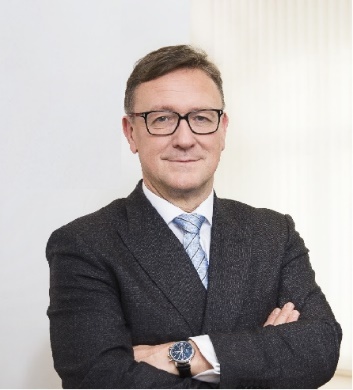 Calendar of Helmut EttlMember of the Supervisory Board of the Single Supervisory MechanismExecutive Director of the Austrian Financial Market AuthorityDecember 2023DateMeeting / Event LocationWednesday, 6 DecemberPress Conference on “Facts and Figures, Trends and Strategies 2024”ViennaThursday, 7 DecemberMeeting with supervised entityViennaFriday, 8 DecemberSB TelcoVirtualMonday, 11 December Financial Markets Stability Board MeetingViennaTuesday, 12 DecemberEBA BoS MeetingVirtualThursday, 14 DecemberSpeech at the 20th China International Finance ForumShanghai